INDICAÇÃO Nº 3757/2018Sugere ao Poder Executivo Municipal que proceda a manutenção na extensão da Rua José Lopes da Silva, principalmente defronte o nº 78 com colocação de raspas de asfalto no Jd. Santa Alice.Excelentíssimo Senhor Prefeito Municipal, Nos termos do Art. 108 do Regimento Interno desta Casa de Leis, dirijo-me a Vossa Excelência para sugerir ao setor competente que proceda a manutenção na extensão da Rua José Lopes da Silva, principalmente defronte o nº 78 com colocação de raspas de asfalto no Jd. Santa Alice.Justificativa:Fomos procurados por moradores, solicitando essa providencia, pois, segundo eles a referida rua está em más condições, causando transtornos, dificultando o acesso e podendo danificar os veículos.Plenário “Dr. Tancredo Neves”, em 11 de Julho de 2018.José Luís Fornasari                                                  “Joi Fornasari”                                                    - Vereador -Parte superior do formulárioParte inferior do formulário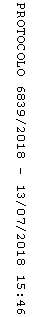 